daudr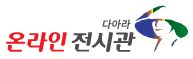 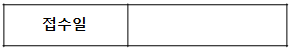 참가 신청(계약)서□ 업체정보 □ 담당자정보 □ 카테고리□ 구축비 (VAT별도)*구축되는 옵션추가선택에 따라 비용이 달라질 수 있습니다.□ 지원사항 안내년          월         일(08217) 서울시 구로구 경인로53길 15, 중앙유통단지 업무A동 7층(구로동)문의: 산업다아라   T. 1588-0914  부스담당자(직통):02-2688-7515   E. ohyeah42@daara.co.kr    www.daara.com참가업체정    보회 사 명대 표 자참가업체정    보전    화팩    스참가업체정    보홈페이지메    일참가업체정    보주    소담당자정  보부    서이 메 일담당자정  보성    명직    위담당자정  보직통번호휴대전화전시장선  택□공작기계        □공구           □부품           □전기.전자             □FA   □로봇            □AI             □물류           □포장기기             □유공압□화학            □환경           □계측           □일반산업기계         □기타일반형Premium형선  택□□구축비4,500,000원+@개별견적최종금액일반형√ 찜하기(1EA)      √ 기업초대장(1EA)   √ 문의하기(1EA)        √ 화상회의(1EA)   √ 소개(동영상)(1EA)√ 상품게시(5EA)    √뉴스/기사          √ 지난전시회참가내역   √ 제품더보기     √ 고객센터√ 브로셔다운로드(1EA) √개별URL제공    √ VR기능 제공          √ SEO키워드마케팅√ 찜하기(1EA)      √ 기업초대장(1EA)   √ 문의하기(1EA)        √ 화상회의(1EA)   √ 소개(동영상)(1EA)√ 상품게시(5EA)    √뉴스/기사          √ 지난전시회참가내역   √ 제품더보기     √ 고객센터√ 브로셔다운로드(1EA) √개별URL제공    √ VR기능 제공          √ SEO키워드마케팅고급형일반형지원사항 +√ 소개(동영상)(1EA)        √ 상품게시(5EA)             √ 브로셔다운로드(2EA)√ 전시관Map로고노출(1EA) √전시관내 부스위치이동(3회)  √ 크로마키영상(1EA)√ 3D제품모델링(2EA)       √ 부스디자인변경(1회)# 구축비 안내 계약금(최종금액의 50%): 신청서 접수 후 7일이내 계좌로 입금잔 금 (최종금액의 50%): 전시관세팅 완료 후 7일이내 계좌로 입금(계좌번호: 신한은행(100-012-341511), 예금주: ㈜산업마케팅)상기 내용을 확인하고 참가신청하며, 입금으로 계약의 효력이 발생함을 확약합니다. □회사명:            상기 내용을 확인하고 참가신청하며, 입금으로 계약의 효력이 발생함을 확약합니다. □대표자:            (인)제1조 (용어의 정의)1. “전시자”라 함은 본 [다아라 온라인전시관] 참가를 위하여 소정의 참가 신청서를 제출한 회사, 조합 및 단체 등의 전시참가 신청자를 말한다. “전시관”,”전시”라 함은 상기명의 온라인 전시관, 온라인 전시를 말한다.2. “주최자”라 함은 상기명의 전시관의 주최기관 및 주관을 하는 ‘산업다아라’라 말한다.제2조 (참가신청, 계약 및 참가비 납부)1. 전시관 참가신청을 하고자 하는 자는 참가신청(계약)서를 작성하여 주최자에게 제출하고, 주최자의 확정통보 후 계약금을 납입하면 본 전시관 참가계약은 성립된 것으로 본다.2. 참가비는 참가신청(계약)서에 주최자가 정한 시일 내 입금 완료 하여야 한다. 단, 참가비 완납일은 입점 완료 후 7일을 넘지 아니 한다.제3조 (전시공간 배정)1. 주최자는 참가신청(계약)서와 전시내용에 따라 참가여부를 확정 통보하고 전시공간을 배정한다.2. 주최자는 전시관의 공간조화와 전시효과등을 고려 전반적인 전시관 운영상 필요하다고 인정할 경우, 전시자에게 배정된 전시공간을 변경 할 수 있다. 이와 같은 변경은 주최자의 재량이며, 전시자는 동 변경의 결과에 대한 이의를 제기할 수 없다.제4조 (전시관 및 전시콘텐츠 관리)1. 전시자는 지정기일까지 전시 콘텐츠를 제공하고, 지정기일 이후 제공한 전시 콘텐츠의 부적합에 대하여는 이의를 제기하지 아니한다.2. 전시자가 전시 콘텐츠를 주최자에게 제공하는 기한은 참가신청(계약)서 따르고 기한이 정해지지 아니할 시 따로 정하여 공지한다.3. 전시자가 참가신청(계약)서에 명시한 전시 콘텐츠와 상이한 콘텐츠를 제공 또는 전시하거나 전시성격에 부합되지 않은 콘텐츠를 제공 또는 전시할 경우 또는 주최자의 허가 없이 부당행위를 하는 경우 및 타사의 전시에 피해를 주는 행위를 할 경우 주최자는 즉시 부스 콘텐츠의 시연 중지, 삭제 시킬 수 있다.4. 주최자는 필요한 경우 특정인의 전시관 온라인입장을 제한할 수 있다.5. 전시자는 주최자의 서면 동의없이 배정된 전시공간의 전부 또는 일부를 타인에게 양도할 수 없다.제5조 (계약의 해지)1. 전시자가 배정된 전시부스의 전부 또는 일부의 전시 콘텐츠의 제공 또는 시연을 거부하거나 전시규정을 준수하지 않을 경우 주최자는 일방적으로 참가계약을 해지 할 수 있다.2. 전시자가 온라인부스 계약을 취소하고자 할 경우 반드시 신청 후 7일내 이전에 주최자에게 서면으로 취소 신청을 하여야 한다.3. 신청 후 7일 이후에는 원칙적으로 전시관 참가계약을 취소할 수 없다.제6조 (전시관 취소 또는 변경)주최자가 전시관 진행을 취소하는 경우 사전에 전시자에게 통보한다. 다만, 천재.지변등 불가항력의 주최자의 귀책사유가 아닌 특별한 사정으로 전시관이 취소 또는 개최일이 변경되었거나 축소되는 경우에는 별도로 고지한다. 이 경우 전시자는 주최자에게 보상을 청구할 수 없다.제7조 (전시관 종료)주최자는 전시관 종료 이후 전시 콘텐츠을 종료 한다. 단, 주최자가 판단하여 그 기간을 연장할 수 있다.제8조 (전시관 정보 보안 안전, 위험부담 및 보험)1. 주최자는 전시자 및 방문객을 위하여 적절한 정보 보안 안전 조치를 취한다.2. 전시자가 고의 또는 과실로 정보보안 관련 사고를 발생케 하여 주최자 또는 타인에게 손해를 입힌 자는 전시자가 전적인 배상 책임을 지며 전시 콘텐츠 등에 대한 정보 보안 관련 보험가입은 전시자의 책임으로 한다.제9조 (보충규정)1. 주최자는 필요한 경우 참가규정에 명시되지 않은 보충규정을 제정할 수 있다.2. 보충되는 규정은 참가규정의 일부가 되며, 전시자는 이를 준수하여야 한다.제10조 (분쟁해결)본 참가규정의 해석에 관한 주최자와 전시자간에 발생되는 분쟁 및 기타 쌍방의 권리.의무에 관한 분쟁은 대한상사중재원의 중재, 판정에 따르며 그 판정에 대하여 법원에 제소할 수 없다.